1.    CLINICAL TRIAL NAME [Insert the name of the clinical trial associated with the records to be archived]PRINCIPAL INVESTIGATOR[Insert the name of the Principal Investigator associated with the clinical trial specified above]HUM/IRB APPROVAL NUMBER[Insert the HUM/IRB approval number associated with the clinical trial]NCT NUMBER	   N/A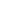 [Insert the NCT number associated with the clinical trial or select N/A if not applicable]RECORD ARCHIVEThe following materials have been archived in accordance with this Standard Operating Procedure:RECORD RETENTION PERIOD[Insert the record retention period required for the documentation listed and provide reference to the policy or regulation that supports it]ARCHIVIST/DESIGNEE CONTACT INFORMATIONFor tracking or retrieval of the documents specified above, please contact:APPROVALDocument Type/NameDate ArchivedStorage Location NameTitleOrganizationAddressTelephone NumberEmail AddressCommentsPrincipal Investigator/Designee  (please print)Signature           Date